проект                                                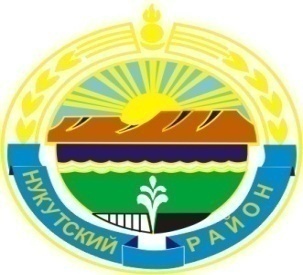 Муниципальное образование «Нукутский район»ДУМА МУНИЦИПАЛЬНОГО ОБРАЗОВАНИЯ«НУКУТСКИЙ  РАЙОН»Седьмой созыв РЕШЕНИЕ27 августа 2021 г.                                     №                                                   п.НовонукутскийО работе с молодежью в возрастной категорииот 18 до 35 лет отдела по молодежной политикеАдминистрации МО «Нукутский район» за 2020 год	Заслушав  и обсудив информацию начальника отдела по молодежной политике, физической культе и спорту Администрации МО «Нукутский район» Хадахановой А.Г.    о работе с молодежью в возрастной категории от 18 до 35 лет, руководствуясь ст. 28 Устава муниципального образования «Нукутский район», Дума                                                                         РЕШИЛА: 1. Информацию начальника отдела по молодежной политике, физической культе и спорту Администрации МО «Нукутский район» Хадахановой А.Г. о работе с молодежью в возрастной категории от 18 до 35 лет (прилагается).2. Опубликовать настоящее решение с приложением в печатном издании «Официальный курьер» и разместить на официальном сайте муниципального образования «Нукутский район».Председатель Думы муниципального образования  «Нукутский район»                                                                           К.М. БаторовПриложениек решению ДумыМО «Нукутский район»от 27.08.2021 г. №__Отчет отдела по молодежной политике и спорту о проделанной работе среди молодежи в 2020 годуСогласно Концепции государственной молодежной политики в Российской Федерации молодежь – объект национально-государственных интересов, один из главных факторов обеспечения развития российского государства и общества. Молодежь несет особую ответственность за сохранение и развитие своей страны, за преемственность исторического и культурного наследия, за возрождение своего Отечества.В настоящее время  на  территории Нукутского района количество молодежи в возрасте от 18 до 35 лет насчитывает 3484 человека, что составляет  четвертую часть всего населения района.Государственная молодежная политика проводится через отраслевые органы местной власти, на которые в соответствии с п. 34 ст. 16 Федерального Закона от 06.10.2003 г. № 131-ФЗ «Об общих принципах организации местного самоуправления в Российской Федерации» возложены функции по организации и осуществлению мероприятий по работе с детьми и молодежью. Молодежная политика в Нукутском районе осуществляется на объединение усилий органов местного самоуправления, учреждений и организаций всех форм собственности, общественных объединений. Важным элементом нормативного обеспечения и управления в сфере молодежной политике является закон Иркутской области о государственной молодежной политике в Иркутской области.В 2020 году основной задачей в сфере молодежной политики явлалась организация комплексного межведомственного взаимодействия по формированию благоприятной среды для успешного развития и самореализации молодых людей, закреплению молодых специалистов в районе.Проведение комплекса мероприятий направленных на:- профилактику социально-негативных тенденций и создание условий для успешной социальной адаптации молодежи, воспитание молодежи и детей на национальных традициях: традициях, обычаях, обрядов, - предупреждение этнических, религиозных и социальных конфликтов, снижение социальной напряженности, формирование толерантности,  веротерпимости, миролюбия у подростков и молодежи, представляющих различные социальные, культурные и этнические группы населения;оказание содействия по созданию условий для духовного, нравственного, национально-культурного, патриотического, гражданского воспитания и физического развития молодежи.На территории района реализуется муниципальная программа «Молодежная политика» с финансированием на 2020 год 639300  руб., включает в себя следующие подпрограммы:1. Комплексные меры профилактики злоупотребления наркотическими средствами и психотропными веществами с финансированием на 2020 год – 10000 руб.2. Военно-патриотическое воспитание молодежи с финансированием на 2020 год – 393000 руб.3. Профилактика правонарушений с финансированием на 2020 год – 100000 руб.4. Молодым семьям – доступное жилье с финансированием на 2020 год – 504000руб., местный бюджет – 126000  руб. в 2020 году 1 семья улучшила свои жилищные условия (строительство).5. Профилактика ВИЧ-инфекции с финансированием на 2020 год – 10000  руб.В 2020 году, как и в предыдущие годы,  молодежь Нукутского района приняла активное участие  в следующих мероприятиях, проведенных на территории Нукутского района:  40-летие со дня ввода войск в Афганистан – 13.02. 2020 г.; Акция «Георгиевская ленточка» с 27 апреля до 10 мая 2020 г.;  Патриотическая акция «Мы замолкаем, глядя в небеса», посвященная 75-летию Победы в ВОВ  - 09.05.2020 г.; Акция, посвященная памяти героев, погибших в ВОВ «Голубь  мира», посвященная 75-летию Победы в ВОВ - 09.05.2020 г.; Всероссийская акция «Сад памяти» - 20.05.2020 г.; Акция «День России» - 12.06.2020 г.; Онлайн акция, посвященная дню памяти и скорби «Свеча памяти»  - 22.06.2020 г.; Акция «Триколор» - 22.08.2020 г.; Акция, посвященная жертвам, погибшим в Беслане – 03.09.2020 г. Акция, посвященная Всероссийскому дню памяти неизвестному солдату, с возложением гирлянды – 12.12.2020 г.Комплексное межведомственное взаимодействие по формированию благоприятной среды для успешного развития и самореализации молодых людей, закреплению молодых специалистов в районе Ежегодно молодежь Нукутского района участвует в областном конкурсе «Молодежь Иркутской области в лицах», так в 2020 году  Каймонов Алексей Олегович  стал  победителем  областного конкурса «Молодежь Иркутской области  в лицах»в номинации «Учащийся года».С целью раскрытия и реализации творческого потенциала молодых людей на территории Нукутского района развивается КВН-ское движение, команда КВН Нукутского района на протяжении нескольких  лет не сходит с пьедестала на фестивале КВН Областного культурно-спортивного праздника «Сур-Харбан».	Молодежь уже сегодня во многом определяет политические, экономические и социальные  структуры общества, от стартовых условий деятельности молодежи будет, зависит последующее развитие общества в целом, так на территории района действует молодежный парламент Нукутского района, члены которого активно участвуют во всех мероприятиях, проводимых среди молодежи.На территории Нукутского района с  марта  2020 года  была  организована  работа волонтерского штаба Общероссийской акции «Мы вместе» для помощи пожилым и маломобильным гражданам в период самоизоляции в связи с короновирусной инфекцией,  где основными функциями волонтера являлось:-  помощь в доставке продуктов; - в доставке медикаментов; - пеший патруль;- распространение информационных материалов; -  сбор и раздача продуктов питания по акции «Корзина добра»;- раздача средств индивидуальной защиты;- доставка медицинских препаратов амбулаторным больным COVID-19.Всего за весь период работы было осуществлено более 80 заявок различного характера. Задействовано 30 волонтеров. Координирующая функция осуществлялась отделом по молодежной политике и спорту Администрации МО «Нукутский район», волонтерами являлись  представители различных  волонтерских объединений: РДШ, «Добродары», «Молодая гвардия», главы сельских поселений.По итогам работы  волонтерского штаба  Нукутского района  Общероссийской акции  «Мы вместе»  в 2020 году министерство по молодежной политике Иркутской области  отметило 22 волонтера Нукутского района, из них 10 глав сельских поселений, 5 студентов, 4 специалиста отдела по молодежной политике и спорту, 4 представителя работающей молодежи, 2 из которых на данный момент проходят службу в рядах Российской армии. Церемония награждения прошла в ДК п. Новонукутский, волонтерам были вручены благодарственные письма и жилеты. Помимо этого жилетами были награждены Марханова В.В. (сотрудник полиции) и Баертуева А.Г. (ОГБУЗ  «Нукутская РБ»), которые находились в тесном взаимодействии с волонтерским штабом за весь период работы.В 2020 году Нукутский район присоединился к экологической акции «Береги дерево», суть акции в сборе макулатуры, в целом район сдал более 400 кг. Профилактика социально-негативных тенденций и создание условий для успешной социальной адаптации молодежи, воспитание молодежи и детей на национальных традициях: традициях, обычаях, обрядовВ связи с пандемией вызванной коронавирусной инфекцией COVID-19 антинаркотическая работа перешла на дистанционный режим в социальных сетях и мессенджерах.1. Профилактика наркомании среди молодежи:Беседы, лекции, дискуссии:- Стоит ли кормить сигаретных промышленников ценой собственной жизни? ;- ст. 228 УК РФ;- ст. 230 УК РФ;- Держи рот в чистоте;- #стопнаркотик;- Неважно, что в составе – здесь все в одинаковом;- интернет-акция: #язнаю;- Последствия употребления наркотиков необратимы!;- профилактическая беседа «Уголовное преступление – большая ответственность. - Насвай – это вредно!;- Помоги своему ребенку сделать правильный выбор!;- Внимание! Сниффинг – это опасно!;- Не дай наркотикам стереть свои мечты!;- Как сказать «НЕТ»;- КоАП РФ ст. 6.9;- ст. 232 УК РФ;- Пройди реабилитацию – завяжи с наркотиками!;- Перестань быть марионеткой у наркобизнеса;- Ответственность – что стоит за этими словами?;- Взгляни вокруг, оглянись назад;- Опьянение ЛНДВ (летучие наркотически действующие вещества);- Семья – это главная линия защиты ребенка от наркотиков;- Реабилитация! Твой шаг к свободной жизни!;- Профилактика алкоголизма и наркомании в Нукутском районе.2. Снижение уровня преступности:В целом, на территории Нукутского района ситуация с криминогенностью наркомании оставляет желать лучшего.Уголовная ответственность за наркопреступления:2019 год – 7 чел.;2020 год – 10 чел.Несовершеннолетние: 2019 год – 0 человек, 2020 год – 0 человек;Молодежь (в возрасте от 18 до 29 лет): 2019 год – 2 человека, 2020 год – 0 человек.3. Снижение фактов распространения случаев заболевания СПИД/ВИЧ-инфекцией:Какие и сколько мероприятий проведено для данной возрастной группы:- День борьбы со СПИДом;- Честь имею!;- Военно-спортивное многоборье;- День семьи, любви и верности;- День борьбы с экстремизмом и терроризмом.4. Уровень безработицы среди молодежи:Количество молодежи от 18 до 30 лет, обратившихся в Центр занятости населения, 383 человека, количество трудоустроенных 259 человек.5. Численность молодежи:от 18 до 35 лет - 3484 человека.Оказание содействия по созданию условий для духовного, нравственного, национально-культурного, патриотического, гражданского воспитания и физического развития молодежиГражданско-патриотическое воспитания молодежи:Мероприятия, организацию и проведение которых традиционно  организует  отдел по молодежной политике и спорту:- Акция «Свеча памяти»;- Акция «Российскийтриколор»;- Всероссийская акция «Сад Памяти» 2020г;- Диктант Победы - Бессмертный полк;- Георгиевская ленточка;- День Победы;- День России;- День Российского флага;- Турнир по военно-спортивному многоборью «Честь имею!»;- День памяти начала Великой Отечественной войны;- День семьи, любви и верности;- День гражданской обороны МЧС;- День борьбы с экстремизмом и терроризмом;- Традиционный турнир по военно-спортивному многоборью, приуроченный ко дню закрытия летнего спортивного сезона;- Уроки мужества в честь памятных дат, таких как «День памяти воинов-интернационалистов, павших в Афганистане», «День памяти жертв Беслана» и      т.д.и т.п.На территории Нукутского района подавляющая часть молодежи систематически занимается физической культурой и спортом, так действует муниципальная программа «Физическая культура и спорт». На 2019 - 2023 гг. было выделено и освоено в 2020 году 249100 руб.: - «Проведение спортивных мероприятий» - 219100 руб.;- «Поддержка одаренных спортсменов» - 30000 руб.;- «Приобретение спортивного инвентаря» - 34700 руб. В 2020 году было подписано соглашение с Министерством спорта Иркутской области о предоставлении субсидий местным бюджетам с целях софинансирования расходных обязательств муниципальных образований Иркутской области на приобретение спортивного оборудования и инвентаря для оснащения муниципальных организаций, осуществляющих деятельность в сфере физической культуры и спорта в 2020 году на сумму 579200  руб. из них 544500  руб. - областной бюджет; 34700 руб. – средства местного бюджета.  Необходимый инвентарь и оборудование приобрели для Нукутской ДЮСШ. Наиболее значимые события для «спортивного мира Нукутского района»в 2020:Спортсмены Нукутского района выезжали на следующие мероприятия:ВОЛЕЙБОЛ:  выезд на Рождественский турнир по волейболу в п. Залари 07.01.2020 девушки – 1 место, юноши – 1 место; выезжали на открытый турнир по волейболу «Весенняя Капель» с. Залари, 15.03.2020 г. юноши – 1 место, девушки – 2 место тренер МкртчанНарикМкртычевич.БОРЬБА: Команда под тренерствомПисьменова Владимира Юрьевича выезжала на VI Традиционный турнир по вольной борьбе памяти Хамаганова Н.В. с. Обуса 26.01.2020 года – 1 чемпион (Илья Андреев), 2 призера  (Хонгодоров Валерий, Шатханов Андрей); выезжали на  Первенство Иркутской области по вольной борьбе среди юношей, г. Иркутск 01-02.01.2020 г., 3 призера Хабаев Николай, Шатханов Андрей, Шатханов Вячеслав тренеры Письменов Владимир Юрьевич, Бельков Александр Михайлович; тренер Изыкенов Николай Ярославович со своей командой бориц выезжал на Первенство Иркутской области по вольной борьбе среди девушек, г. Иркутск 03.02.2020 г. 2 чемпиона - Муманова Галина, Изыкенова Анастасия, 3 призера – Молотова Алла, Рычкова Злата, Соколова Юлия); Тренер  по вольной борьбе Копытов Борис Сергеевич вывез спортсменов на  Межрегиональный турнир по вольной борьбе среди юношей и девушек памяти Г.А. Королева гор. Междуреченск 12-13.12.2020 года, где чемпионом стал Шамбуев Данил, призером Забеев Егор.СТРЕЛЬБА ИЗ ЛУКА: Открытое первенство Эхирит-Булагатского района по стрельбе из лука, п. Усть-Ордынский, 15.02.2020 г., 1 чемпион Иван Жуков, тренер Татьяна Борисовна Павлова.ГИРЕВОЙ СПОРТ:  Бессменный тренер Нукутского района по гиревому спорту Хубраков Сергей Владимирович  вывозил спортсменов на следующие мероприятия: Рождественский турнир по гиревому спорту в п. Залари 06.01.2020 г. 1 общекомандное место, 4 чемпиона – Башкуев  Алексей, Марганов Виктор,Хубраков Сергей, Хогоев Влад;   4 призера – Зандеев Данил, Башкуев Сергей, Транчеев Евгений, Пушкарев Владимир;  Открытый турнир по гиревому спорту в с. Оёк 15.02.2020 г., 5 призеров  (Пушкарев Владимир, Зандеев Даниил, Политов Дмитрий – 2 место 3 место Барташкин Юрий, Хогоев Влад). Гиревики Нукутского района Марганов Виктор  и Башкуев Сергей, в 2020 году были готовы подтвердить норматив  кандидата в «Мастера спорта», но, к сожалению, из-за неблагополучной эпидемиологической ситуации спортсмены были лишены данной возможности. В 2021 году  спортсмены, надеются, что их мечта сбудется.ШАШКИ: Первенство Иркутской области по шашкам ноябрь 2020 года – Шаракшинова Полина 1место – молниеносные шашки, Мадасов Андрей – 3  место,  Семенова Дарья – 2 место, Табанаков Артем – 3 м. Тренер Баханов Сергей Александрович.ЛЕГКАЯ АТЛЕТИКА: Чемпионат Иркутской области по легкой атлетике, г. Усолье-Сибирское, февраль 2020 года, Кубок Федерации по легкой атлетике Иркутской области март 2020 года, Областной кросс по легкой атлетике октябрь 2020 года, призер Пантаев Владимир 2 место, тренер Минеев Сергей Александрович.СПОРТ ВЫСШИХ ДОСТИЖЕНИЙ: В ноябре 2020 года  чемпионом Всероссийских соревнований «КАМА» по вольной борьбе среди мужчин  в г. Перми  стал наш борец Данилов Алексей, тем самым подтвердив норматив «Мастера спорта».В  декабре 2020 года на  Всероссийском   турнире на призы братьев Брайко г. Осинники Кемеровской области, заняв 1 место, выполнила норматив «Мастер спорта России»Дуденкова Людмила.В 2020 году кандидатом в «Мастера спорта» стал Жуков Иван, стрельба из лука.Ученики МБОУ «Новонукутская СОШ» на   протяжении нескольких лет занимают лидирующие позиции в  состязания областного уровня, так и в 2020 году заняли 1 общекомандное место на  общероссийском уровне.   В 2020 году сборная команда Нукутского района, как и в предыдущие годы,  стала бронзовым призером 36 областных  зимних сельских игр, которые прошли в Заларинском районе Иркутской области.Мероприятия, проведенные в 2020 году.СПОРТ:«Кубок мэра»  по мини - футболу – 08.01.2020 г.;V открытый турнир по ломанию хребтовой кости «hээршалган» - 18.01.2020 г.;Турнир по вольной борьбе имени Ф.П. Тапхасова – 18.01.2020 г.;Соревнования по мини-футболу среди депутатов дум и работников администраций –  январь 2020г;Межрайонный турнир по волейболу памяти А.П.Хороших – 23.02.2020 г.;Военно-спортивное соревнование «Честь имею!», «Всегда готов к труду и обороне!» - 16.02.2020 г;День Флага РФ «Фестиваль ГТО»  - 22.08.2020 г.; «Шахматный турнир», посвященный 40-летию ИГР 22-й Олимпиады 1980 «Олимпийский день» - 08.08.2020 г.;Муниципальный этап областной Декады инвалидов по дартцу – 17.12.2020 г.СПОРТ ВЫЕЗДА:Народные соревнования по стрельбе из лука «Игры предков», Осинский район – 17.01.2020 г; Зимние сельские игры п. Залари , III место – 06.03-08.03.2020 г.;Соревнования по ломанию хребтовой кости «АлтанМундарга» Тункинский район – 09.03. 2020 г.;Турнир по мини-футболу памяти Л.П.Перминова,  г.Шелехов – 04.09-06.09.2020 г.; Турнир по футболу памяти Ивана Халматова, Осинский район с.   Обуса, III место – 19.09.2020 г.;Фестиваль по национальным видам спорта, г. Иркутск.Начальник отдела                                                               Хадаханова А.Г.